429261, Чувашская Республика, Аликовский муниципальный округ, с. Чувашская Сорма, ул. Советская, д.16тел.: (8 83535) 64-2-21  e-mail: alik-chuvashsko-sorminskay@rchuv.ruХУШУ                                                 № 1ПРИКАЗот 10.01.2024 г.Об утверждении плана мероприятий МАОУ «Чувашско-Сорминская СОШ»,
посвященных Году семьиВ соответствии с Указом Президента РФ от 22.11.2023 № 875 «О проведении в Российской Федерации Года семьи»,  ПРИКАЗЫВАЮ:1. Образовать организационный комитет по проведению в МАОУ «Чувашско-Сорминская СОШ» в 2024 году мероприятий в честь Года семьи (далее – организационный комитет) в следующем составе:2. Утвердить прилагаемый к настоящему приказу план основных мероприятий МАОУ «Чувашско-Сорминская СОШ», посвященных Году семьи (далее – План).3. Организационному комитету:обеспечить реализацию Плана в установленные сроки;ежемесячно в срок до 10-го числа каждого месяца освещать мероприятия о событиях Года семьи на сайте и информационных стендах МАОУ «Чувашско-Сорминская СОШ».4. Завхозу школы Тихоновой Е.Б.:обеспечить организационно-техническое сопровождение мероприятий плана;6. Контроль исполнения настоящего приказа оставляю за собой.Директор МАОУ «Чувашско-Сорминская СОШ»                                                    П.П. ПавловС приказом ознакомлены:ПЛАН
основных мероприятий МАОУ «Чувашско-Сорминская СОШ», посвященных Году семьиЧăваш Республикин  Элӗк муниципаллă округĕн   «Пӗтӗмӗшле пӗлÿ паракан Чăваш Сурăм вăтам шкулӗ»муниципаллă пӗтӗмӗшлевӗренÿ автономи учрежденийӗ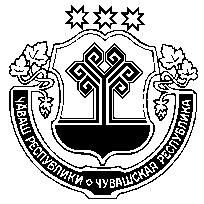 Муниципальное автономное общеобразовательное учреждение «Чувашско-Сорминская средняя общеобразовательная школа» Аликовского муниципального округа Чувашской РеспубликиПредседатель:директор МАОУ «Чувашско-Сорминская СОШ» Павлов П.П.Члены:заместитель директора по ВР Алексеева С.А.заместитель директора по УР Петрова А.Г.советник директора по воспитанию Афанасьева В.В.председатель родительского комитета Семенова А.В. (по согласованию)Приложение
к приказу МАОУ «Чувашско-Сорминская СОШ»
от 10.01.2024 № 1Наименование мероприятияСрок проведенияОтветственные исполнители1. Организационные мероприятия1. Организационные мероприятия1. Организационные мероприятияОбщешкольная линейка, посвященная открытию Года семьиЯнварьДиректор, советник директора по воспитательной работеПроведение первого урока, посвященного Году семьи в РФСентябрьКлассные руководителиТоржественная линейка в честь закрытия Года семьиДекабрьДиректор, советник директора по воспитательной работе2. Мероприятия, направленные на популяризацию
сохранения традиционных семейных ценностей2. Мероприятия, направленные на популяризацию
сохранения традиционных семейных ценностей2. Мероприятия, направленные на популяризацию
сохранения традиционных семейных ценностейКонкурс сочинений «Я и моя семья – вместе в будущее», «История моей семьи»ЯнварьПедагог-библиотекарь, заместитель директора по УРФестиваль семейного творчества «В кругу любви и вдохновенья» (для начальной школы)ЯнварьПедагог-библиотекарьСемейный спортивный праздник «Богатырская сила»ФевральСоветник директора по воспитательной работеКонкурсно-развлекательная программа «Семь плюс Я получается семьЯ»Февраль–мартСоветник директора по воспитательной работеВыставки творческих работ, выполненных детьми и их родителями, «Очумелые ручки»Март, октябрьЗаместитель директора по ВРОбщешкольный конкурс рисунков «Я и моя семья»МартСоветник директора по воспитательной работеФотовыставка «Лучше моей мамы нет»МартПедагог-библиотекарьМарафон «Я горжусь своей семьей»АпрельСоветник директора по воспитательной работеСпортивный общешкольный семейный праздник «Спорт – это жизнь»АпрельЗаместитель директора по ВРАкция «Читающая семья»МайПедагог-библиотекарьСемейный праздник «Папа, мама, я – читающая семья»МайСоветник директора по воспитательной работеДень защиты детей «Праздник моей семьи»ИюньСоветник директора по воспитательной работеАкция «Традиции моей семьи»СентябрьСоветник директора по воспитательной работеКонкурс чтецов «Родные люди»СентябрьЗаместитель директора по ВРПраздничное мероприятие «Отец. Отчество. Отечество»ОктябрьДиректор, советник директора по воспитательной работеЛитературно-музыкальный вечер «Нашим родителям посвящается…»ОктябрьПедагог-библиотекарь, заместитель директора по ВР Праздничное мероприятие, посвященное Дню материНоябрьЗаместитель директора по ВРКонкурс детского творчества «Моя семья» (номинации: фотография, рисунок, эссе, прикладное народное творчество, поэзия)НоябрьДиректор, заместитель директора по ВРВыставка-вернисаж «Семейный калейдоскоп»ДекабрьПедагог-библиотекарьТематические выставки, посвященные Году семьиВ течение годаПедагог-библиотекарьЦикл классных часов «Как хорошо, что есть семья, которая от бед хранит меня»В течение годаКлассные руководители3. Мероприятия по повышению компетентности родителей
в вопросах семейного воспитания, оказание помощи семьям и детям3. Мероприятия по повышению компетентности родителей
в вопросах семейного воспитания, оказание помощи семьям и детям3. Мероприятия по повышению компетентности родителей
в вопросах семейного воспитания, оказание помощи семьям и детямОбеспечение работы клуба молодых родителейФевральЗаместитель директора по ВР, педагог-психологКомплексная профилактическая операция «Подросток – семья»МартСоветник директора по воспитательной работеРодительское собрание «Семья основа государства. Роль семьи в выборе профессии школьника»АпрельЗаместитель директора по УРКруглый стол «Одна семья, но много традиций»МайСоветник директора по воспитательной работеТематическое занятие «Семейная гостиная – мамы, дочки, сыночки»СентябрьСоветник директора по воспитательной работеЛекторий для родителей «Искусство быть семьёй»ОктябрьЗаместитель директора по ВРПсихолого-педагогические тренинги в целях формирования ответственного отношения родителей или законных представителей к воспитанию детейРаз в три месяцаПедагог-психологИнформационно-методические семинары по вопросам проблем семьи, проводимые специалистами учреждения социальной защиты, охраны детства, благотворительными организациями, центрами содействия семейному воспитаниюВ течение годаДиректор, заместитель директора по ВРИндивидуальные консультацииВ течение года по запросамПедагогические работники в рамках своей компетенции